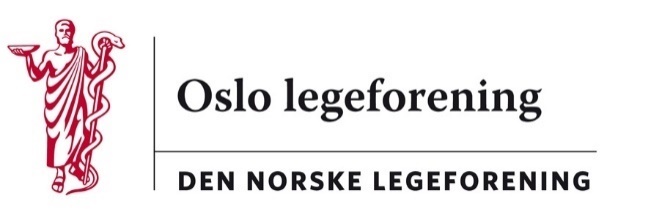 Vedtaksprotokoll fra styremøte i Oslo legeforening 14. september 2017. Møtet ble holdt i Legenes hus, møterom Harlem Brundtland.Til stede: Leder:			Kristin HovlandNestleder (Of)		Aasmund BredeliFritt valgt:		Recep ØzekeFritt valgt:		Kari LøhneLSA:			Marit KamøyAf:			Olav Rønningen Wangensteen (varamedlem)Namf:			Nina SkylvDessuten deltok Per Helge Måseide, redaktør av Journalen Forfall:			Even Holt, PSL (ingen vara)			Anniken Riise Elnes (ingen vara)			Gunnar F. Olsen (vara møtte)			Pia Norheim, Nmf (ingen vara)			SAK 65/2017	PRESENTASJON AV NYTT STYREStyret presenterte seg. Olav R. Wangensteen møtte som vara for Gunnar F. Olsen. Nina Skylv er ny i styret fra Namf.SAK 66/2017 VEDTAKSPROTOKOLL FRA 17. august 2017Protokollen fra møtet i august, blir behandlet i neste styremøte.SAK 67/2017 GODKJENNING AV ÅRSMØTEREFERATETVedtak:	Årsmøtereferatet ble tatt til etterretning.SAK 68/2017 AVTALEMESSIGE FORHOLDSpørsmål om forhandlinger på vegne av ledere i kommunale stillinger. Lederne er tilknyttet LSA og mener at TV i Allmennlegeforeningen ikke skal forhandle for dem.Kamøy orienterer.Vedtak:	Styret tar kontakt med JA-avdelingen, da dette trenger en juridisk avklaring.OUS:  Løhne orienterte om forhandling av lønn for avdeling for rettsmedisinske fag. Denne avdelingen ble virksomhetsoverdratt fra Folkehelseinstituttet til OUS 1. januar i år og skal ha et mellomoppgjør etter sin "gamle" tariffavtale. Det var god dialog og man ble enige om at de ulike fagorganisasjoner i Akademikerne og NITO skulle få hver sin lønnsmasse. De endelige forhandlingene for de ulike organisasjonene har ennå ikke funnet sted.Vedtak: Orienteringene ble tatt til etterretning.SAK 69/2017 STYRETS VALG AV NESTLEDER, LANDSSTYREREPRESENTANTER M.V. 2017 – 2019.Nestleder.Det foreslås at nestleder undertegner vedtaksprotokoll sammen med styrets leder etter styrets godkjenning.Vedtak:	Aasmund Bredeli ble valgt til nestleder i Oslo legeforening.Landsstyrerepresentanter: Oslo legeforening har passert 6 000 medlemmer og kan med det oppnevne 4 landsstyredelegater med vara. Årsmøtet 2009 vedtok å gi styret fullmakt til å utpeke landsstyrerepresentanter med vara for Oslo legeforening.Vedtak:	Kristin Hovland er leder og selvskreven landsstyredelegat.		Marit Kamøy		Kari Løhne		Gunnar Frode Olsen		Recep Øzeke er valgt til varamedlem til landsstyret.	Valg av HTV Of og HTV Ylf med vara til Oslo.Vedtak: Ftv i OUS for Of og Ylf fungerer videre i disse vervene.	Valg av avdelingsledere for lege-leger og for støttekolleger. I forrige periode var Gro Bjartveit avdelingsleder for støttekollegene og Linda Elise Grønvold for lege-legene.Vedtak:	Gro Bjartveit ble gjenvalgt som avdelingsleder for støtte kollegene og Linda Elise Grønvold ble gjenvalgt som avdelingsleder for lege-legene.	Begge er forespurt og har sagt seg villige til å fortsette i vervene.Valg av styrets representant til styringsgruppen i Oslo legeforenings helsetjeneste for leger 2017 – 2019. (Namf-representanten har hatt denne funksjonen i flere perioder).Vedtak:	Nina Skylv, Namf ble valgt til styringsgruppen for Oslo legeforenings helsetjeneste for leger.Valg av styrets representant til Fondet til fremme av allmennmedisinen i Oslo for perioden 2017 – 2019.Vedtak:	Gunnar F. Olsen ble gjenvalgt som styrets representant til Fondet til fremme av norsk allmennmedisin i perioden 2017 – 2019.Valg av Oslo legeforenings lønnsutvalg: Leder og yrkesforeningenes representanter i styret har hatt disse vervene.Vedtak: 	Leder og yrkesforeningens representanter ble gjenvalgt.Valg av konfliktberedskapsutvalget: Utvalget settes sammen når konflikt oppstår.Vedtak:	Utvalget settes sammen når konflikt oppstår.SAK 70/2017	JOURNALENRedaktøren orienterte om jobbingen før valget og om debattmøtet i Litteraturhuset 7. september. Det ble sendt ut nyhetsbrev og "Fagbladet Journalen"  ble holdt oppdatert før valget. Debattmøtet "Helsevalget i Oslo" ble avholdt. Det var ca 60 personer til stede og møtet ble streamet. Dette ligger på nettsiden til "Fagbladet Journalen".                INNSPILL TIL JOURNALEN FRA STYRET	Redaktøren ønsker innlegg fra styret; kronikker bl a.SAK 71/2017	ORGANISATORISKE FORHOLD I HELSEVESENET (kort gjennomgang)Kommunehelsetjenesten.Kamøy orienterte. Etter endringen i spesialitetsløpet, kommer veiledningsoppgaven for kommunal helsetjeneste til å bli meget krevende.SpesialisthelsetjenestenIngen orientering.OUS organisasjonsstrukturUllevål sykehus er vedtatt nedlagt. Fagmiljøene snakker nå om rasering og mener at dette ikke er gjennomførbart.RegionsutvalgetMøte i regionsutvalg Sørøst i september. Temaet var bl a avtalespesialister Departementet har bestilt flere avtalespesialister mens HSØ i sitt svar foreslår færre avtalespesialister..Øvrig helsetjenesteSAK 72/2017	STYRETS ARBEIDForslag til styremøter i 2018:Januar	torsdag 18. januarFebruar	torsdag 15. februarMars		torsdag 15. marsApril		torsdag 19. aprilMai		tirsdag  22. mai		Landsstyremøte 29. – 31. maiJuni		torsdag 21. juniMøtefritt i juliAugust	tirsdag  21. august		Årsmøte torsdag 23. augustSeptember	torsdag 20. septemberOktober	torsdag 25. oktoberNovember	torsdag 22. november	Styremiddag torsdag 29. november  el. 6. des?Møtefritt i desemberGå gjennom datoer og gi tilbakemelding hvis noen av dagene ikke passer. Hvis du trenger vara for et eller flere møter, ta kontakt med din vara og gi vedkommende beskjed.Vedtak:	Datoene ble tatt til etterretning, og det ble foreslått et styreseminar på våren 2018, i april.  Dette må det jobbes litt mer med før det blir vedtatt. Forslag om å kontakte Akershus legeforening for å ha et felles møte.17. mai i Legenes hus.Vi vil gjerne ha en 17. maikomité. Alt det praktiske gjør vi her i huset, men til 17. mai vil vi gjerne har litt bistand. Hvem kan delta?Vedtak:	Ingen avklaring. Vi tar det opp igjen senere.SAK 73/2017  HØRINGSSAKERNy personopplysningslov – gjennomføring av personvernforordningen i norsk rett.Høringsfrist: 25. september 2017Vedtak:	Styret avgir ikke høringssvar i denne saken.SAK 74/2017	NYTT FRA YRKESFORENINGENE og NMFSAK 75/2017	ORIENTERINGSSAKERSAK 76/2017	EVENTUELTVedtak:	Husk å sende reiseregninger innen 3 måneder etter reisen.Dersom du blir forhindret til en reise (det hender vi er på styreseminar) bruk egen reiseforsikring dersom du blir forhindret. Det blir store utgifter av no-show. Reminder:Disse datoene ble vedtatt til styremøter i 2017.(+andre møter høsten 2017)Oktober: 	onsdag 11. oktober i Legenes hus: Medlemsmøte hvor Danske Bank møter og gir informasjon, samt advokat fra JA-avdelingen som informerer om kjøp og salg av praksis.tors. 19. oktober styremøte i Legenes husonsdag 25.oktober: Møteserie for allmennlegerNovember	onsdag/torsdag 8. – 9. november: Lokalforeningsledersamling på Gardermoen			tors. 23. november styremøte i Legenes hus			tors.30. november – Styremiddag med ledsager, hold av denne kvelden.Oslo, 18.09.2017-ub	Kristin H. Hovland					Aasmund BredeliLeder							Nestleder		